 АДМИНИСТРАЦИЯ 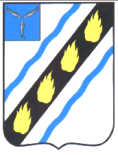 СОВЕТСКОГО МУНИЦИПАЛЬНОГО РАЙОНА САРАТОВСКОЙ ОБЛАСТИ ПО С Т А Н О В Л Е Н И Е  От    07.04.2015           № 287 р.п. Степное  создании нештатных формированийпо обеспечению выполнения мероприятий по гражданской обороне в Советском муниципальном районе   соответствии  с  Федеральным  законом  от  12.02.1998  №28-ФЗ  «О гражданской  обороне»,  приказом    Министерства  Российской  Федерации  по делам  гражданской  обороны,  чрезвычайным  ситуациям  и  ликвидации последствий  стихийных  бедствий  от  18.12.2014  №  701  «Об  утверждении типового  порядка  создания  нештатных  формирований  по  обеспечению выполнения  мероприятий  по  гражданской  обороне»,  руководствуясь  Уставом Советского  муниципального  района,  администрация  Советского муниципального района ПОСТАНОВЛЯЕТ:   Утвердить  положение  о  нештатных  формированиях  по  обеспечению выполнения мероприятий по гражданской обороне в Советском муниципальном районе согласно приложению №1.   Утвердить  рекомендуемый  перечень  нештатных  формирований  по обеспечению мероприятий по гражданской обороне (далее - НФГО) Советского муниципального района согласно приложению №2.     Рекомендовать  руководителям  организаций,  расположенных  на территории  муниципального  района,  включенных  в  рекомендуемый  перечень нештатных  формирований  по  обеспечению  мероприятий  по  гражданской обороне Советского муниципального района, создать  нештатные формирования по  обеспечению  выполнения  мероприятий  по  гражданской  обороне  в  своих организациях.   Контроль  за  исполнением  настоящего  постановления  возложить  на председателя  комитета  по  вопросам  строительства,  ЖКХ  и  обеспечения безопасности  жизнедеятельности населения И.Е. Григорьеву. Глава  администрации   Советского муниципального  района                                              С.В. Пименов Захитов Р.К. тел.  5-00-41  риложение №1 к постановлению дминистрации Советского  униципального района 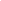 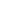 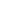 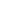 т     07.04.2015 № 287 ПОЛОЖЕНИЕ  нештатных формированиях по обеспечению выполнения мероприятий по гражданской обороне в Советском муниципальном районе  Нештатные  формирования  по  обеспечению  выполнения  мероприятий  по гражданской обороне (далее - НФГО) создаются организациями, отнесенными в соответствии с пунктом 2 статьи 9 Федерального закона от 12 февраля 1998 г. №28-ФЗ «О гражданской обороне» к категориям по гражданской обороне, в целях участия в обеспечении выполнения мероприятий по гражданской обороне и проведения не связанных с угрозой жизни и здоровью людей неотложных работ при ликвидации чрезвычайных ситуаций. Личный состав НФГО в соответствии со статьей 1 Федерального закона от 12 февраля 1998  г.  №28-ФЗ  «О  гражданской  обороне»  комплектуется  организациями  из  числа  своих работников в целях участия в обеспечении выполнения мероприятий по гражданской обороне   проведения  не  связанных  с  угрозой  жизни  и  здоровью  людей  неотложных  работ  при ликвидации чрезвычайных ситуаций.  Состав, структура и оснащение НФГО определяются руководителями организаций, отнесенных  в  установленном  порядке  к  категориям  по  гражданской  обороне  (далее  - организации).  Администрация Советского муниципального района в пределах своих полномочий: определяют организации, создающие НФГО; организуют поддержание в состоянии готовности НФГО; организуют подготовку и обучение личного состава НФГО; создают  и  содержат  запасы  материально-технических,  продовольственных, медицинских и иных средств для обеспечения НФГО.  Организации (по согласованию): создают и поддерживают в состоянии готовности НФГО; осуществляют обучение личного состава НФГО; создают  и  содержат  запасы  материально-технических,  продовольственных, медицинских и иных средств для обеспечения НФГО.  НФГО подразделяются по численности на отряды, команды, группы, звенья, посты, автоколонны, пункты и станции.  Для НФГО сроки приведения в готовность к применению по предназначению не должны превышать: в мирное время - 6 часов, военное время - 3 часа.   Действия  НФГО  при  ликвидации  чрезвычайной  ситуации  определяются  планами действий  по  предупреждению  и  ликвидации  чрезвычайных  ситуаций  природного  и техногенного характера Советского муниципального района или организации.  Оперативное руководство осуществляет председатель комиссии по чрезвычайным ситуациям и обеспечению пожарной безопасности Советского муниципального района или руководитель организации.  Подготовка и обучение личного состава НФГО осуществляется в соответствии с постановлениями  Правительства  Российской  Федерации  от  2  ноября  2000  г.  №841  «Об утверждении  Положения  об  организации  обучения  населения  в  области  гражданской обороны»  и  от  4  сентября  2003  г.  №547  «О  подготовке  населения  в  области  защиты  от чрезвычайных  ситуаций  природного  и  техногенного характера»,  а  также  нормативными  и методическими документами организаций, создающих НФГО.   Проверка  готовности  НФГО  к  выполнению  задач  осуществляется  главой  администрации Советского муниципального района и начальником Главного управления МЧС России по Саратовской области лично или по их поручению. 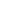 Верно: Начальник отдела делопроизводства   контроля администрации Советскогомуниципального района                                                                  Н.В. Черникова	  риложение №2 к постановлению дминистрации Советского  униципального района 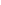 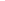 т 07.04.2015 № 287 Рекомендуемый перечень нештатных формирований по обеспечению мероприятий по гражданской обороне (НФГО) Советского муниципального района  N Наименование Рекомендуемая Наименование организации на базе п/п формирования численность личного состава, чел. которой создаются НФГО   филиал  ОАО  «Газпром газораспределение  Саратовской области»  в  р.п.  Степное  (по согласованию);  ООО «Теплосбыт» (по согласованию).   Команда охраны общественного порядка до 44 МО  МВД  РФ  «Советский»  (по согласованию).   Группа связи до 15 Степновский районный  телекоммуникационного узел Энгельсского МРТУ Саратовского филиала ОАО «ВолгаТелеком» (по согласованию).   Звено подвоза воды до 6 ООО «Теплосбыт» (по согласованию). Верно: Начальник отдела делопроизводства   контроля администрации Советскогомуниципального района                                                                  Н.В. Черникова	 1.  Команда по ремонту и восстановлению дорог и мостов до 108 ООО «Садор» (по согласованию). 2.  Аварийно-технические команды по электросетям, по газовым сетям, по водопроводным сетям, по теплосетям до 59 1.Советские  РЭС  Приволжское  ПОфилиала  ОАО  «МРСК-Волга»-«Саратовские  распределительныесети» (по согласованию); 2. Филиал Степновские электрическиесети  ОАО  «Облкоммунэнерго»  (посогласованию);  4.  Команды защиты растений, животных до 40 1. ОГУ «Советская районная станция по борьбе с болезнями животных» (по согласованию); 2. Лаборатория ФГУ «Россельхозцентр» по Советскому району (по согласованию). 5.  Команда для перевозки грузов, населения до 40 1. ООО «Заволжское УТТ» (по согласованию); 2. ОАО «Энгельсское АТП №1» Автоколонна Степное (по согласованию). 6.  Команда связи до 25 Степновский районный телекоммуникационного узел Энгельсского МРТУ Саратовского филиала ОАО «ВолгаТелеком» (по согласованию). Степновский районный телекоммуникационного узел Энгельсского МРТУ Саратовского филиала ОАО «ВолгаТелеком» (по согласованию). Степновский районный телекоммуникационного узел Энгельсского МРТУ Саратовского филиала ОАО «ВолгаТелеком» (по согласованию). 7.  Станции специальной обработки транспорта, одежды до 21 ООО «Теплосбыт» (по согласованию); ООО «Заволжское УТТ» (по согласованию); ООО «Теплосбыт» (по согласованию); ООО «Заволжское УТТ» (по согласованию); ООО «Теплосбыт» (по согласованию); ООО «Заволжское УТТ» (по согласованию); 8.  Пункт санитарной обработки до 20 ООО «Теплосбыт» (по согласованию). ООО «Теплосбыт» (по согласованию). 9.  Подвижные ремонтно-восстановительные группы по ремонту автомобильной, инженерной и другой техники до 20 ООО  «Заволжское  УТТ»  (посогласованию). ООО  «Заволжское  УТТ»  (посогласованию). 10.  Группа охраны общественного порядка до 16 МО  МВД  РФ  «Советский»  (посогласованию). МО  МВД  РФ  «Советский»  (посогласованию). 12.  Эвакуационная (техническая) группа до 12 ООО «Заволжское УТТ» (по согласованию). 13.  Группы эпидемического, фитопатологического, ветеринарного контроля до 10 1. ОГУ «Советская районная станция по борьбе с болезнями животных» (по согласованию); 2. лаборатория ФГУ  Россельхозцентр» по Советскому району (по согласованию); 3.  филиал  ФГУ  здравоохраненияЦентра  гигиены  и  эпидемиологии  вЭнгельсском  районе  (посогласованию); 4.  ГУЗ  СО  «Советская  РБ»  (посогласованию). 